МИНИСТЕРСТВО ОБРАЗОВАНИЯ И наукиСамарской области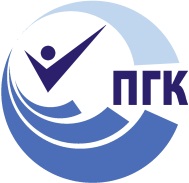 государственное Бюджетное образовательное учреждение среднего профессионального образования «ПОВОЛЖСКИЙ ГОСУДАРСТВЕННЫЙ КОЛЛЕДЖ»МЕТОДИЧЕСКИЕ РЕКОМЕНДАЦИИПО ВЫПОЛНЕНИЮ КУРСОВОЙ РАБОТЫОП. 02 ЖИВОПИСЬспециальность 54.02.02 Декоративно-прикладное искусство и народные промыслы (художественная роспись по дереву)ДЛЯ СТУДЕНТОВ ОЧНОЙ ФОРМЫ ОБУЧЕНИЯСамара, 2023 г.ОДОБРЕНО	Предметной (цикловой) 	методической комиссией	ДПИ и дизайн	Председатель	ПЦМКН.И.Шамкова	Составитель:Кротова Л.В., зав.отделением  ГБОУ СПО «Поволжский государственный колледж».Рецензенты:Купцова М.В..преподавательГБПОУ « Поволжский государственный колледж».Клянина Е.В., методист ГБПОУ «Поволжский государственный колледж».Методические рекомендации по выполнению  курсовой работы являются частью учебно-методического комплекса (УМК) по дисциплине ОП.Живопись. Методические рекомендации определяют цели, задачи, порядок выполнения, а также  содержат требования к лингвистическому и техническому оформлению курсовой работы, практические советы по подготовке и прохождению процедуры защиты.Методические рекомендации адресованы студентам очной формы обучения. В электронном виде методические рекомендации размещены на файловом сервере колледжа по адресу:сайт колледжа- -специальность Дизайн-материалы 4 курса.СОДЕРЖАНИЕВВЕДЕНИЕУважаемый студент!Курсовая работа/проект по дисциплине ОП02Живопись является одним из основных видов учебных занятий и формой контроля Вашей учебной работы. Курсовая работа – это творческая деятельность студента по изучаемой дисциплине реферативного, практического Выполнение курсовой работы по дисциплине ОП02 Живопись  направлено на приобретение Вами практического опыта по систематизации полученных знаний и практических умений, формированию профессиональных (ПК) и общих компетенций (ОК). Выполнение курсовой работы осуществляется под руководством преподавателя дисциплины.  Результатом данной работы должна стать курсовая работа, выполненная и оформленная в соответствии с установленными требованиями. Курсовая работа подлежит обязательной защите.Настоящие методические рекомендации (МР) определяют цели и задачи,  порядок выполнения, содержат требования к лингвистическому и техническому оформлению курсовой работы и практические советы по подготовке и прохождению процедуры защиты.Подробное изучение рекомендаций и следование им позволит Вам избежать ошибок, сократит время и поможет качественно выполнить курсовую работу.Обращаем Ваше внимание, что если Вы получите неудовлетворительную оценку по курсовой работе, то Вы не будете допущены итоговой аттестации по дисциплине. Вместе с тем, внимательное изучение рекомендаций, следование им и своевременное консультирование у Вашего руководителя поможет Вам без проблем подготовить, защитить курсовую работу и получить  положительную оценку.Консультации по выполнению курсовой работы проводятся как в рамках учебных часов в ходе изучения дисциплины, так и по индивидуальному графику.Желаем Вам успехов!1 ЦЕЛИ И ЗАДАЧИ КУРСОВОЙ РАБОТЫ/ПРОЕКТАВыполнение курсовой работы рассматривается как вид учебной работы по дисциплине ОП02Живопись и реализуется в пределах времени, отведенного на её изучение.1.1 Цель курсового проектированияВыполнение студентом курсовой работы  по дисциплине  проводится с целью:Формирования умений:систематизировать полученные знания и практические умения по дисциплине;осуществлять поиск, обобщать, анализировать необходимую информацию;использовать основные изобразительные материалы и техники;применять теоретические знания в практической профессиональной деятельности; осуществлять процесс изучения и профессионального изображения натуры, ее художественной интерпретации средствами живописи. Формирования вида профессиональнойдеятельности:Таблица 1   3. Формирования общих компетенций по специальности:1.2 Задачи курсового проектированияЗадачи курсового проектирования:- развитие внутренних возможностей творческого потенциала, а так же формированию творческого интереса, который способствует познанию, расширению знаний по предмету.
- развитие творческого потенциала студентов через овладение приемами самостоятельной познавательной деятельности.- закрепление технологических приемов и способов  работы красочными материалами.2 СТРУКТУРА КУРСОВОЙ РАБОТЫ2.1 Структура курсовой работыПо содержанию курсовая работа носит практический характер. По объему курсовая работа  должна быть не менее 15 - 20 страниц печатного текста.Курсовая работа состоит из: копии работы известного художника;пояснительной записки курсовой работы.По структуре пояснительная записка курсовая работа практического характера включает в себя:введение, в котором подчеркивается актуальность и значение темы, формулируются цели и задачи работы;основную часть, которая обычно состоит из двух разделов: в первом разделе содержатся теоретические основы разрабатываемой темы; вторым разделом является практическая часть, которая представлена результатами исследования и т.п.;заключение, в котором содержатся выводы и рекомендации относительно возможностей практического применения материалов работы;список источников и литературы;приложения.3 ПОРЯДОК ВЫПОЛНЕНИЯ КУРСОВОЙ РАБОТЫ3.1 Выбор темыРаспределение и закрепление тем производит преподаватель. При закреплении темы соблюдается принцип: одна тема – один студент (Приложение 1). При закреплении темы Вы имеете право выбора по выполнению работы по той или иной теме из предложенного списка. Документальное закрепление тем производится посредством внесения Вашей фамилии в утвержденный заместителем директора по учебной работе перечень тем курсовых работ. Данный перечень тем курсовых работ с конкретными фамилиями студентов хранится у преподавателя. Самостоятельно изменить тему Вы не можете.3.2 Получение индивидуального заданияПосле выбора темы курсовой работы преподаватель выдает Вам индивидуальное задание установленной формы.Обращаем Ваше внимание, что индивидуальное задание Вы должны получить не позднее, чем за 2 месяца до выполнения курсовой работы.3.3 Составление плана подготовки курсовой работыВ самом начале работы очень важно вместе с руководителем составить план выполнения курсовой работы (Приложение 2). При составлении плана Вы должны вместе уточнить круг вопросов, подлежащих изучению и исследованию, структуру работы, сроки её выполнения, определить необходимые источники и литературу. ОБЯЗАТЕЛЬНО составить рабочую версию содержания курсовой работы (проекта) по разделам и подразделам.Внимание! Во избежание проблем, при подготовке курсовой работы Вам необходимо всегда перед глазами иметь:Календарный план выполнения курсовой работы.График индивидуальных консультаций руководителя.Запомните: своевременное выполнение каждого этапа курсовой работы - залог Вашей успешной защиты и гарантия допуска к итоговой аттестации по дисциплине. 3.4 Подбор, изучение, анализ и обобщение материалов по выбранной темеПрежде, чем приступить к разработке содержания курсовой работы, очень важно изучить различные источники  по заданной теме. Процесс изучения учебной, научной, нормативной, технической и другой литературы требует внимательного и обстоятельного осмысления, конспектирования основных положений, кратких тезисов, необходимых фактов, цитат, что в результате превращается в обзор соответствующей книги, статьи или других публикаций.От качества Вашей работы на данном этапе зависит качество работы по факту её завершения. Внимание! При изучении различных источников очень важно все их фиксировать сразу. В дальнейшем данные источники войдут у Вас в список источников и литературы. Практический совет:  создайте в своем компьютере файл «Источники и литература по КР» и постепенно туда вписывайте исходные данные любого источника, который Вы изучали  по теме курсовой работы. Чтобы не делать работу несколько раз, внимательно изучите требования к составлению списка источников и литературы (Приложение 4).Результат этого этапа курсовой работы– это сформированное понимание предмета исследования, логически выстроенная система знаний сущности  содержания и структуры исследуемой проблемы.Итогом данной работы может стать необходимость отойти от первоначального плана, что, естественно, может не только изменить и уточнить структуру, но качественно обогатить содержание курсовой работы.3.5 Разработка содержания курсовой работыКурсовая работа имеет ряд структурных элементов: введение, теоретическая часть, практическая часть, заключение.3.5.1 Разработка введенияВо-первых, во введении следует обосновать актуальность избранной темы курсовой работы, раскрыть ее теоретическую и практическую значимость, сформулировать цели и задачи работы (Приложение 3).Во-вторых, во введении, а также в той части работы, где рассматривается теоретический аспект данной проблемы, автор должен дать, хотя бы кратко, обзор источников и  литературы, изданной по этой теме.Введение должно подготовить читателя к восприятию основного текста работы. Оно состоит из обязательных элементов, которые необходимо правильно сформулировать. В первом предложении называется тема курсовой работы.Актуальность исследования: (почему это следует изучать?) Актуальность исследования рассматривается с позиций социальной и практической значимости. В данном пункте необходимо раскрыть суть исследуемой проблемы и показать степень ее проработанности в различных трудах.Здесь же можно перечислить источники информации, используемые для анализа. (Информационная  база может быть вынесена в первую главу).Цель исследования: (какой результат будет получен?) Цель должна заключаться в решении исследуемой проблемы путем ее анализа и практической реализации. Цель всегда направлена на объект.Проблема исследования:   (что   следует  изучать?) Проблема исследования показывает осложнение, нерешенную задачу или факторы, мешающие её  решению. Определяется 1 - 2 терминами. Объект исследования: (что будет исследоваться?). Объект предполагает работу с понятиями. В данном пункте дается определение художественным характеристикам того или иного стиля, направления или индивидуального творчества отдельного художника, технике и манере  выполнения его работы, на которое направлена исследовательская деятельность. Предмет исследования: (как, через что будет идти поиск?) Предмет исследования направлен на практическую деятельность и отражается через результаты этих действий. Практическая деятельность данной курсовой работы является создание копии известного художника.Гипотеза исследования:  (что неочевидно в исследовании?).Возможная структура гипотезы: утверждение значимости проблемы. догадка (свое  мнение)  «Вместе с тем…». предположение «Можно...». доказательство «Если...».Задачи исследования: (как идти к результату?), пути  достижения  цели. Задачи соотносятся с гипотезой. Определяются они, исходя из целей работы. Формулировки задач необходимо делать как можно более тщательно, поскольку описание их решения должно составить содержание глав и параграфов работы. Как правило, формулируются 3-4 задачи. Перечень рекомендуемых задач:«На  основе  теоретического  анализа  литературы   разработать...» (ключевые понятия, основные концепции).«Определить... » (выделить основные условия, факторы, причины, влияющие на объект исследования).«Раскрыть... » (выделить основные условия, факторы, причины, влияющие на предмет исследования). «Разработать... » (средства, условия, формы, программы).«Апробировать…» (что разработали) и дать рекомендации... Методы исследования (как исследовали?):дается краткое перечисление методов исследования, через запятую, без обоснования.Теоретическая и практическая значимость исследования (что нового, ценного дало исследование?). Теоретическая значимость исследования не носит обязательного характера. Наличие сформулированных направлений реализации полученных выводов  и предложений придает работе большую практическую значимость. При написании  можно использовать следующие фразы: результаты исследования позволят осуществить...; будут способствовать разработке...;    позволят совершенствовать….; представляют интерес для  художников, мастеров.Структура работы – этозавершающая часть введения(что в итоге в работе представлено?).В завершающей части в назывном порядке перечисляются структурные части работы, например: «Структура работы соответствует логике исследования и включает в себя введение, теоретическую часть, практическую часть, заключение, список литературы, 5 приложений».Таким образом, введение должно подготовить к  восприятию основного текста работы. 	Краткие комментарии по формулированию элементов введения представлены в таблице 3.Таблица 3Комментарии по формулированию элементов введения 3.5.2 Разработка основной части курсовой работыОсновная часть обычно состоит из двух разделов: в первом содержатся теоретические основы темы; дается история вопроса, уровень разработанности вопроса темы в теории и практике посредством сравнительного анализа литературы.Теоретическая часть предполагает анализ объекта исследования и должна содержать ключевые понятия, историю вопроса, уровень разработанности проблемы в теории и практике. Излагая содержание публикаций других авторов, необходимо обязательнодавать ссылки на них с указанием номеров страниц этих информационных источников.От самых истоков существования живописи многие художники старались подражать работам выдающихся мастеров, копируя их произведения. Более того, большинство прославившихся художников начинали свой творческий путь в мастерских признанных мэтров, начиная свои первые живописные опыты с подражания учителю. Такая укоренившаяся за многие столетия практика сохранилась до настоящего времени не только среди профессиональных художников и студентов, обучающихся творческим профессиям, но и среди многочисленных любителей искусства, дилетантов с разным уровнем возможностей и навыко.Копирование картины - это всегда учёба, приобретение новых знаний, повторение творческих достижений, техники и технологии копируемого живописца. Тут не нужно самому компоновать лист, расставлять акценты и т.д., тут нужно внимательно и аккуратно копировать мастерские решения автора картины,запоминаяприемы.При копировании не ставится задача сделать точное подобие, повторить все штрихи или мазки. Задачи больше исследовательские. Можем рассматривать, как мастер скомпоновал лист, как построил колорит, как страктовал форму, расставил акценты. Копии нужно делать, естественно только с признанных мастеров, для того, что бы копируя с плохих работ, не повторять ошибки,непереноситьихвсвоетворчество.Исследовательская часть проекта может включать  в себя:-анализ художественного направления;-биография художника;-стиль, манера, техника  художественного произведения;-история создания картины;-обоснование выбора произведения;-эмоциональная реакция на художественное произведение;-анализ композиции выбранного полотна;-материалы и приспособления,  которыми пользовался художник;- определении главной задачи при копировании исходя из особенностей композиции, манеры исполнения. При копировании, к примерулинейной работы Дюрера, будет важно как строится композиция листа. Исследуется характер линии, способнанесенияштрихов.
Копия с работы А. Бенуа. Задача данной копии – тональная раскладка.
Копия работы Анри-Эдмона Кросса. Задача – работа пятном, разнообразить локальный цвет, сохранив основные цветовые отношения.
Копия работы М. Утрилло. Задача – построение перспективы, где учитывается не только линейная перспектива, но и тональная перспектива (изменения тона и цвета, создающие глубину пространства).
	Вторым разделом является практическая часть, которая должна носить сугубо прикладной характер. Так как повторять размеры картины запрещается, то ваш холст должен быть или больше или меньше.1 этап. Изучив живописную технику  художника ,приступая к практической части, необходимо определить цветовую доминанту и разработать колористическую карту произведения. Пример  анализа работ художника Мориса Урилло ,  «к 1910-м годам относиться начало так называемого «белого периода» в творчестве Мориса Утрилло. Этот период, продолжавшийся до начала Первой мировой войны, характеризуется преобладанием в картинах разнообразных оттенков белого цвета, переходящего то в пепельный, то в серебристый, то снова в молочный, серый или золотистый тона. С помощью наиболее полюбившихся цветов — белого цинка, желтого хрома, кобальта, вермийона, темного краплака — художнику удавалось создавать не только удивительно насыщенную цветовую гамму, но и передавать безмолвное обаяние безлюдных улочек Монмартра, закованных в брусчатые мостовые.» Разработанная колористическая карта прикладывается в приложении оформление произвольное (Формат А4).  Пример 2 « Остановимся на важной особенности живописи техники Писсаро. Художник работал редкими короткими мазками. Рассматривая репродукцию картины «Въезд в деревню» .можно увидеть, что нервная ,тонкая фактура  живописи несет в себе  черты пуантилизма.Именно в этой технике  Писаро добьется  своих самых эффектных колористических  решений -вибрации цвета,возникающей из  сопоставления крошечных мазков..каждый из которых привносит  свой неповторимый оттенок,отличный от соседнего. Используя палитру Писсаро, можно увидеть, что он пользовался  двенадцатью смесями на основе желтой охры. Цветовая доминанта в данной работе – желтая охра. Смешивая охру с остальными красками художник получил все оттенки в картине,за исключением синего цвета ,которым художник изображал края крыши домов и небо.Таким образом, колористическая карта представляет собой  выкраску из двенадцати оттенков.	Рассмотрим  участки картины и соотнесем их с колористической картой:1.Кремовый цвет домов: белила, желтая охра, желтый кадмий.2.Освещенные участки земли: белила, желтая охра, и немного  темного ультрамарина.3.Охристый цвет деревьев на заднем плане(освещенная часть):белила, желтая охра, краплак, изумрудная зеленая.4.Затененные участки крон деревьев на переднем плане: белила, желтая охра, жженая сиена, краплак, изумрудная зеленая.5.Оранжевые крыши: желтая охра, кадмий желтый, немного белил и по капли кадмия красного и изумрудной зеленой.(изумрудная зеленая и ультрамарин всегда применяется  художниками умеренно, обычно с целью ослабления  интенсивности тона.6.Тень на стене на заднем плане и на доме на переднем плане слево:желтая охра, белила, краплак и ультрамарин.7.Блики и освещенные участки травы: желтая охра с небольшим  количеством кадмия желтого, белил, и немного изумрудной зеленой.8.Зеленые участки среднего и темного тона: желтая охра и изумрудная зеленая.9.Зеленовато-коричневый цвет затененных участков : желтая охра и темный ультрамарин.(Для получения яркого зеленого оттенка постепенно добавляем  желтую охру.)10.Черный сине-зеленого оттенка: желтая охра и темный ультрамарин.11.Черный коричневого оттенка: темный краплак, изумрудная зелень, и жженая сиена. Если необходимо перейти в коричневый тон ,добавляем красную краску.12.Сине-черный цвет: ультрамарин с добавлением небольшого количества темного краплака- так чтобы сохранился синий тон. Таким образом во всех смесях За исключением последних двух присутствует желтая охра.»(  Хосе М.Паррамон.Путь к мастерству. Как копировать шедевры живописи.,1997 Стр.51.)   2 этап.   Перенесение рисунка с репродукции на холст. Для этого используем прием переноса «Сетка».(перспектива 1 курс)3этап.Рисунок и композиция. Данный этап характеризуют слова Писсаро к своему сыну Люсьену, тоже ставшему художником: «Несколько небольших эскизов недостаточно. Надо их сделать множество. Если хочешь научиться схватывать характер целого и передавать это, ТО РАБОТАТЬ ТЫ ДОЛЖЕН УСЕРДНО И МНОГО. Как можно больше рисунков, Люсьен, как можно больше.»Будьте особенно внимательны к объемам и пропоруиям,на заднем плане, к направлению и характеру основных линий.эЭтап. Цветовое решение. Подготовьте  краски по колористической карте ,а также приспособления и инструменты .характерные для написания работы.этап. Заключительный. Между сеансами должно пройти достачное время, чтобы краска высохла. Но не забывая о манере  художника и его особенностей. Например, Айвазовский начинал  писать картину  изображая небо, или как  он называл его вслед за своим учителем  по Академии художеств  М.Н.Воробьевым,- воздух. Какой бы не был величины холст, Айвазовский писал «воздух»  в один сеанс, даже если он растягивался до 12 часов к ряду. Именно таким титаническим усилием  достигалась передача воздушности  и цельности цветовой гаммы.      Последний совет:Копировать  надо все произведения в целом. Ведь имеется в виду не фотографическая копия, полученная в результате механической  имитации тех или иных приемов и не имеющие ничего общего с искусством. Речь идет не  о точном воспроизведении толщины мазка. Очень  важно ,  чтобы ваша  копия была безупречно в  художественном отношении, чтобы изучив каждую линию, каждый оттенок оригинала, вы написали бы картину так, как это сделал художник ,мастер. При этом старайтесь сами  думать, анализировать.Выполнив эту работу ,вы накопите солидный запас мастерства, знаний техники и приемов, который пригодится вам  в работе над  собственными картинами. Вы почувствуете неразрывную связь с одним из  мастеров ,ощутите на себе влияние его мастерства.Подобно Мане и Дега, Ренуара и другим знаменитым художникам, которые шли в музей ,чтобы писать там копии, вы сможете заявить :»Во мне живет мастерство великого художника»  3.5.3 Разработка заключенияОбращаем Ваше внимание, что по окончанию исследования подводятся итоги по теме. Заключение носит форму синтеза полученных в работе результатов. Его основное назначение - резюмировать содержание работы, подвести итоги проведенного исследования. В заключении излагаются полученные выводы, определяется их соотношение с целью исследования, конкретными задачами, гипотезой, сформулированными во введении..Проведенное исследование должно подтвердить или опровергнуть гипотезу исследования. В случае опровержения гипотезы, даются рекомендации по возможному совершенствованию деятельности в свете исследуемой проблемы.3.5.4 Составление списка источников и литературыВ список источников и литературы включаются источники, изученные Вами в процессе подготовки работы, в т.ч. те, на которые Вы ссылаетесь в тексте курсовой работы. Внимание! Список источников и литературы  оформляется в соответствии с правилами, предусмотренными государственными стандартами (Приложение 4). Список источников и литературы должен содержать 20 – 25 источников (не менее 10 книг и 10-15 материалов периодической печати), с которыми работал автор курсовой работы. Список источников и литературы включает в себя:нормативные правовые акты;научную литературу и материалы периодической печати;практические материалы.Источники размещаются в алфавитном порядке. Для всей литературы применяется сквозная нумерация.При ссылке на источники и литературу в тексте курсовой работы следует записывать не название книги (статьи), а присвоенный ей в указателе “Список источников и литературы” порядковый номер в квадратных скобках.  Ссылки на источники и литературу нумеруются по ходу появления их в тексте записки. Применяется сквозная нумерация. 3.5.5 Перечень  приложений1.Колористическая  карта .2.Фотография известных работ  художников.3. Репродукция работ для копирования.4. Фото копии. 4 ОБЩИЕ ПРАВИЛА ОФОРМЛЕНИЯ КУРСОВЫХ РАБОТ/
ПРОЕКТОВ4.1-4.8 смотри  «Методические рекомендации  оформления  курсовых и дипломных работ 2015г.»4.9 Требования к лингвистическому оформлению курсовой работыКурсовая работа должна быть написана логически последовательно, литературным языком. Повторное употребление одного и того же слова, если это возможно, допустимо через 50 – 100 слов. Не должны употребляться как излишне пространные и сложно построенные предложения, так и чрезмерно краткие лаконичные фразы, слабо между собой связанные, допускающие двойные толкования и т. д.При написании курсовой работы не рекомендуется вести изложение от первого лица единственного числа: «я наблюдал», «я считаю», «по моему мнению» и т. д. Корректнее использовать местоимение «мы». Допускаются обороты с сохранением первого лица множественного числа, в которых исключается местоимение «мы», то есть фразы строятся с употреблением слов «наблюдаем», «устанавливаем», «имеем». Можно использовать выражения «на наш взгляд», «по нашему мнению», однако предпочтительнее выражать ту же мысль в безличной форме, например:изучение педагогического опыта свидетельствует о том, что …,на основе выполненного анализа можно утверждать …, проведенные исследования подтвердили…;представляется целесообразным отметить;установлено, что;делается вывод о…;следует подчеркнуть, выделить;можно сделать вывод о том, что;необходимо рассмотреть, изучить, дополнить;в работе рассматриваются, анализируются...При написании курсовой работы необходимо пользоваться языком научного изложения. Здесь могут быть использованы следующие слова и выражения:для указания на последовательность развития мысли и временную соотнесенность:прежде всего, сначала, в первую очередь;во – первых, во – вторых и т. д.;затем, далее, в заключение, итак, наконец;до сих пор, ранее, в предыдущих исследованиях, до настоящего времени;в последние годы, десятилетия;для сопоставления и противопоставления:однако, в то время как, тем не менее, но, вместе с тем;как…, так и…;с одной стороны…, с другой стороны, не только…, но и;по сравнению, в отличие, в противоположность;для указания на следствие, причинность:таким образом, следовательно, итак, в связи  с этим;отсюда следует, понятно, ясно;это позволяет сделать вывод, заключение;свидетельствует, говорит, дает возможность;в результате;для дополнения и уточнения:помимо этого, кроме того, также и, наряду с…, в частности;главным образом, особенно, именно;для иллюстрации сказанного:например, так;проиллюстрируем сказанное следующим примером, приведем пример;подтверждением  выше сказанного является;для ссылки на предыдущие высказывания, мнения, исследования и т.д.:было установлено, рассмотрено, выявлено, проанализировано;как говорилось, отмечалось, подчеркивалось;аналогичный, подобный, идентичный анализ, результат;по мнению Х, как отмечает Х, согласно теории Х;для введения новой информации:рассмотрим следующие случаи, дополнительные примеры;перейдем к рассмотрению, анализу, описанию;остановимся более детально на…;следующим вопросом является…;еще одним важнейшим аспектом изучаемой проблемы является…;для выражения логических связей между частями высказывания:как показал анализ, как было сказано выше;на основании полученных данных;проведенное исследование позволяет сделать вывод;резюмируя сказанное;дальнейшие перспективы исследования связаны с….Письменная речь требует использования в тексте большого числа развернутых предложений, включающих придаточные предложения, причастные и деепричастные обороты. В связи с этим часто употребляются составные подчинительные союзы и клише:поскольку, благодаря тому что, в соответствии с…;в связи, в результате;при условии, что, несмотря на…;наряду с…, в течение, в ходе, по мере.Необходимо определить основные понятия по теме исследования, чтобы использование их в тексте курсовой работы/проекта было однозначным. Это означает: то или иное понятие, которое разными учеными может трактоваться по-разному, должно во всем тексте данной работы от начала до конца иметь лишь одно, четко определенное автором курсовой работы значение. В курсовой работе/проекте должно быть соблюдено единство стиля изложения, обеспечена орфографическая, синтаксическая и стилистическая грамотность в соответствии с нормами современного русского языка.5 ПРОЦЕДУРА ЗАЩИТЫ КУРСОВОЙ РАБОТЫ/ПРОЕКТАКурсовая работа/проект, выполненная с соблюдением рекомендуемых требований, оценивается и допускается к защите. Защита должна производиться до начала экзамена по дисциплине. Процедура защиты курсовой работы включает в себя:выступление студента по теме и результатам работы (5-8 мин),  ответы на вопросы членов комиссии, в которую входят преподаватели  дисциплин профессионального цикла и/или междисциплинарных курсов профессионального модуля.Также в состав комиссии могут входить: методисты, мастера производственного обучения.  На защиту могут быть приглашены преподаватели и студенты других специальностей. При подготовке к защите Вам необходимо:внимательно прочитать содержание отзыва руководителя работы/проекта,внести необходимые поправки, сделать необходимые дополнения и/или изменения;обоснованно и доказательно раскрыть   сущность темы  курсовой работы/проекта;обстоятельно ответить на вопросы членов комиссии. ПОМНИТЕ, что оценка за курсовую работу/проект выставляется комиссией после защиты. Работа оценивается дифференцированно с учетом качества ее выполнения, содержательности Вашего выступления и ответов на вопросы во время защиты.  Результаты защиты оцениваются по четырехбалльной системе: «отлично», «хорошо», «удовлетворительно», «неудовлетворительно». Положительная оценка по той дисциплине, по которой предусматривается курсовая работа, выставляется только при условии успешной сдачи курсовой работы на оценку не ниже «удовлетворительно». Если Вы получили неудовлетворительную оценку по курсовой работе/проекту, то не допускаетесь к квалификационному экзамену по профессиональному модулю. Также по решению комиссии Вам может быть предоставлено право доработки работы/проекта в установленные комиссией сроки и повторной защиты.К защите курсовой работы/проекта предъявляются следующие требования:Глубокая теоретическая проработка исследуемых проблем на основе анализа экономической литературы.Умелая систематизация цифровых данных в виде таблиц и графиков с необходимым анализом, обобщением и выявлением тенденций развития исследуемых явлений и процессов.Критический подход к изучаемым фактическим материалам с целью поиска направлений совершенствования деятельности.Аргументированность выводов, обоснованность предложений и рекомендаций.Логически последовательное и самостоятельное изложение материала.Оформление материала в соответствии с установленными требованиями.Обязательное наличие отзыва руководителя на курсовую работу/проект.Для выступления на защите необходимо заранее подготовить и согласовать с руководителем тезисы доклада и иллюстративный материал. При составлении тезисов необходимо учитывать ориентировочное время доклада на защите, которое составляет 8-10 минут. Доклад целесообразно строить не путем изложения содержания работы по главам, а по задачам, то есть, раскрывая логику получения значимых результатов. В докладе обязательно должно присутствовать обращение к иллюстративному материалу, который будет использоваться в ходе защиты работы. Объем доклада должен составлять 7-8 страниц текста в формате Word, размер шрифта 14, полуторный интервал. Рекомендуемые структура, объем и время доклада приведены в таблице 8.Таблица 8Структура, объем и время докладаВ качестве иллюстраций используется презентация, подготовленная  в программе «PowerPoint». Также иллюстрации можно представлять  на 4–5 страницах формата А4, отражающих основные результаты, достигнутые в работе, и согласованные с содержанием доклада. Иллюстрации должны быть пронумерованы и названы. В случае неявки на защиту  по уважительной причине, Вам будет предоставлено  право на защиту в другое время.В случае неявки на защиту по неуважительной причине, Вы получаете неудовлетворительную оценку.ПРИЛОЖЕНИЕ 1Пример оформления перечня тем курсовых работПримерный  перечень  тем  курсовых   работПРИЛОЖЕНИЕ 2Форма календарного плана выполнения курсовой работыГБОУ СПО « ПОВОЛЖСКИЙ ГОСУДУРСТВЕННЫЙ КОЛЛЕДЖ»КАЛЕНДАРНЫЙ ПЛАНвыполнения курсовой работыСтудентом___курса_______группы _________________________________________________Ф.И.О.По теме    _______________________________________________________________________________________________________________________________________________________Студент__________________________________________/_____________(Ф.И.О.студента)  « __»____________ г.Руководитель        _______________________М.В.Купцова_________________Приложение АОформление колористической карты работы Писсарро «Въезд в деревню»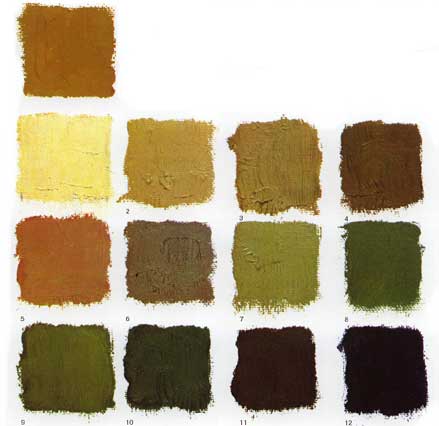 
1. Кремовый цвет домов: белила, желтая охра и желтый кадмий.
2. Освещенные участки земли: белила, желтая охра и немного темного ультрамарина.
3. Охристый цвет деревьев на заднем плане (освещенная часть): белила, желтая охра, темный ультрамарин.
4. Затененные участки крон деревьев на переднем плане: белила, желтая охра, жженая сиена, краплак и изумрудная зеленая.
5. Оранжевые крыши: желтая охра, кадмий желтый, немного белил и по капле кадмия красного и изумрудной зеленой. (Изумрудная зеленая и ультрамарин всегда применяются художником умеренно, обычно с целью ослабления интенсивности тона.)
6. Тень на стене на заднем плане и на доме на переднем плане слева: желтая охра, белила, краплак и ультрамарин.
7. Блики и освещенные участки травы: желтая охра с небольшим количеством кадмия желтого, белил и немного изумрудной зеленой.
8. Зеленые участки среднего и темного тона: желтая охра и изумрудная зеленая.
9. Зеленовато-коричневый цвет затененных участков: желтая охра и темный ультрамарин. (Для получения более яркого зеленого оттенка постепенно добавляйте желтую.)
10. Черный сине-зеленого оттенка: желтая охра и темный ультрамарин.
11. Черный коричневого оттенка: темный краплак, изумрудная зеленая и жженая сиена. Если вы хотите усилить коричневый тон, добавьте красной краски.
12. Сине-черный цвет: ультрамарин с добавлением небольшого количества темного краплака — так, чтобы сохранился синий тон. Обратите внимание на то, что во всех смесях, за исключением последних двух цветов, присутствует желтая охра.Приложение БРабота в музееМожет случиться так, что однажды вы действительно отправитесь в Лувр или парижский Музей Орсе, в музей Прадо в Мадриде или в любую другую картинную галерею в любой части света с намерением сделать копию той или иной картины. Поэтому мы приводим здесь основные положения, которые следует знать.1. После того, как вы выберете картину и изучите биографию художника и особенности эпохи, в которую он жил (как мы сделали в данном случае), вы должны решить, какого размера будет ваша копия. Она может быть либо больше, либо меньше оригинала, но по размеру обязательно должна от него отличаться. В качестве упражнения вы можете написать копию какой-нибудь детали, обязательно соблюдая при этом пропорции оригинала.2. Для копирования выбранной вами картины нужно иметь официальное разрешение администрации музея. Вы получите его при условии, что будете соблюдать все требования и правила, установленные в данном музее. В большинстве музеев и галерей мира вам для работы даже предоставят мольберт (по вашей просьбе).3. В архиве галереи вы должны узнать точные размеры намеченной к копированию картины. Обратите при этом внимание на основу — холст, картон или дерево — и материалы, использованные автором при ее создании.4. Одновременно с оформлением рабочего места в музее или художественной галерее вам следует позаботиться о приобретении фотокопии или печатной репродукции выбранной картины, для того чтобы дома вы могли наметить композицию и выполнить линейный рисунок. В музеях обычно есть фотоархивы, где можно получить нужную фотографию. Как правило, копиисты довольствуются обычным черно-белым снимком размером 18 ? 24 см. Вы можете делать копию и по цветной или черно-белой репродукции или даже по открытке — все это почти наверняка можно приобрести в магазине при музее или галерее. Следует, однако, подчеркнуть, что, если вы собираетесь писать копию очень большого размера, открытка вам не подойдет.5. Дома нанесите на фотографию или репродукцию карандашную сетку; затем начертите такую же сетку, но большего размера, на выбранной вами для копии основе. Клетка за клеткой перенесите рисунок с репродукции на холст (этот способ подробно описан в нашей книге применительно к копированию картин «Въезд в деревню» Писсарро и «Голубая ваза» Сезанна). Проделав это, вы можете отправляться в галерею — композиция картины закреплена на холсте, и все готово к работе красками.6. Как правило, музеи и галереи не разрешают писать копии, точно повторяющие размеры оригинала. В Музее Метрополитен в Нью-Йорке, например, различие между копией и оригиналом должно быть не менее 10%, а размер холста не должен превышать 30 дюймов (76,2 Х 76,2 см).Основные правила копирования произведений в музеях.При условии соблюдения установленных правил в большинстве крупных художественных музеев мира разрешается копировать произведения из музейных собраний. Правила копирования в музеях различны, и мы даем здесь лишь общие рекомендации.1. После того как вы ознакомитесь со сводом тех правил и положений, которые вам необходимо выполнять, и выберете произведение для копирования, вам надлежит обратиться в музей за разрешением. В некоторых случаях такое разрешение выдается учебным отделом музея; в других вам, возможно, потребуется обратиться к хранителям конкретного отдела, к которому относится выбранная вами для копирования картина. Чтобы узнать, как и когда подавать заявку, позвоните в справочное бюро музея.2. Разрешение на копирование действительно в течение определенного срока, но не более трех месяцев. В некоторых музеях требуют, чтобы во время работы вы всегда имели разрешение при себе и сдавали его каждый раз после окончания копирования перед выносом своей работы из музея. Копировать можно только то произведение, которое указано в разрешении. На другие произведения право копирования не распространяется.3. Перед тем как отправиться в музей, обязательно позвоните туда и удостоверьтесь, что он в этот день работает и что нужный вам зал открыт для копирования. Время, в пределах которого копиистам разрешается работать, обычно ограничено.4. Размеры копии должны обязательно отличаться от размеров оригинала. Некоторые музеи сами устанавливают максимально допустимые размеры. Обычно на холсте ставятся дата и печать как свидетельство того, что разрешение на копирование имеется. Прежде чем вам позволят вынести холст из здания музея, его пометят штампом или каким-либо другим способом как копию с данного оригинала.5. Во многих музеях копирующим предоставляются напрокат мольберты, а также стеллажи для хранения незаконченных работ. О наличии тряпок, красок, палитры, кистей и других материалов и приспособлений должен позаботиться сам копирующий. Никогда не оставляйте свои холсты или какие-либо материалы в зале — музей не несет ответственности за их сохранность, и при этом вы рискуете в дальнейшем потерять право на копирование. Следите за тем, чтобы краска не попадала на музейное имущество. Участки, подлежащие переделке, очищайте от краски дома.Название глав, разделовСтр.ВведениеЦели и задачи курсовой работыСтруктура курсовой работыПорядок выполнения курсовой работы Выбор темы Получение индивидуального задания Составление плана подготовки курсовой работы Подбор, изучение, анализ и обобщение материалов по выбранной теме Разработка содержания курсовой работыРазработка введенияРазработка основной части курсовой работыРазработка заключенияСоставление списка источников и  литературыОбщие правила оформления курсовой работыОформление текстового материалаОформление иллюстрацийОбщие правила представления формулОформление таблицОформление приложенийТребования к лингвистическому оформлению курсовой работыПроцедура защиты курсовой работыПриложение 1. Пример оформление перечня тем курсовых работПриложение 2. Форма календарного плана выполнения курсовой работыПриложение 3. Пример разработки Введения курсовой работыПриложение 4. Требования по оформлению списка источников и литературыПриложение 5. Пример оформления списка источников и литературы в соответствии с профилем специальности и характером курсовой работыПриложение 6. Форма титульного листа курсовой работыПриложение 7. Пример оформления содержания курсовой работыНазвание ПКОсновные показатели оценки результата (ПК)ПК 1.1. Изображать человека и окружающую предметно-пространственную среду средствами академического рисунка и живописи.-копия работы выполнена средствами академического рисунка и живописи;-передана  предметно-пространственная среда, сохраняя особенности настроения данного произведения.ПК 1.6. Самостоятельно разрабатывать колористические решения художественно-графических проектов изделий декоративно-прикладного и народного искусства.-разработана колористическая карта произведения (в приложении)ПК 1.7. Владеть культурой устной и письменной речи, профессиональной терминологией- соблюдение норм литературного языка;-отсутствие в речи чуждых литературному языку слов и словесных оборотов;- грамотное использования профессиональной терминологии, знание соответствий между терминами и понятиями;- обоснованное использование профессиональной терминологии в устной речи (не перегружая её);-последовательность изложения;-отсутствие отступлений от основного содержания; -убедительные примеры;  -выразительность, образность, яркость речи;-аргументированное высказывание собственной точки зрения; - умение слушать и анализировать мнения оппонентов;-соблюдены  требования к лингвистическому оформлению курсовой работы (пункт 4.6).Название ОКОсновные показатели оценки результата (ОК)ОК 1. Понимать сущность и социальную значимость своей будущей профессии, проявлять к ней устойчивый интерес.-продемонстрированы  представления о сложной  картине развития различных школ, течений, стилей, взаимопроникновения форм и традиций, в частности, в изобразительном искусстве на примере своей темы; -сформулированы вопросы (два-три), которые отражали бы ваш интерес к теме(вовведении);
- представлены отличия вашего подхода при анализе произведения искусства ( вовведении); -представлена информация о том, кто и где в настоящее время занимается данной темой (вовведении);ОК 2. Организовывать собственную деятельность, выбирать типовые методы и способы выполнения профессиональных задач, оценивать их эффективность и качество.-сформулирована цель и определены  этапы её достижения при выполнении курсовой работы(во введении) - определен и обоснован уровень анализа произведения искусства (практическая часть).-уточнен круг вопросов, подлежащих изучению и исследованию (подготовительный  этап);- составлена рабочая версия содержания курсовой работы  по разделам и подразделам (подготовительный  этап);      -сформулирован художественный образ восприятия, возникший в результате просмотра, и сопоставлен с образом, описание которого дается в литературных источниках или самим художником (практическая часть)- своевременность сдачи промежуточных этапов курсовой работы (календарный график)ОК 4. Осуществлять поиск и использование информации, необходимой для эффективного выполнения профессиональных задач, профессионального и личностного развития.-  представлен   литературный обзор по выбранной теме конспектированием основных положений, кратких тезисов, необходимых фактов, цитат(подготовительный этап)хорошее информационное обеспечение темы (разнообразие  видов источников) (список  литературы);-присутствие в работе анализа и обработки представленного материала (практическая часть)-выявлены художественные характеристики того или иного исторического стиля, направления или индивидуального творчества отдельных мастеров(практическая часть).-обоснован вывод, опирающийся на знании об индивидуальном стиле художника и стиле эпохи(практическая часть).ОК 5. Использовать информационно-коммуникационные технологии в профессиональной деятельности..-защита проведена с  использованием презентации РowerPoint;ОК 6. Работать в коллективе, эффективно общаться с коллегами, руководством, потребителями- эффективные консультации с преподавателем (календарный график)ОК 8. Самостоятельно определять задачи профессионального и личностного развития, заниматься самообразованием, осознанно планировать повышение квалификации.дана оценка своему исследованию (в заключении); -указаны  трудности, возникшие  при исследовании и пути  их преодоления (в заключении);-  сформулирована своя обоснованная позиция по вопросам, касающимся ценностного отношения к историческому прошлому(в заключении)ОК 9. Ориентироваться в условиях частой смены технологий в профессиональной деятельности.применены навыки философско-эстетического анализа художественного произведения;-выявлены художественные характеристики того или иного исторического стиля, направления или индивидуального творчества отдельных мастеров.-защита проведена с  использованием презентации РowerPoint;Элемент введенияКомментарий к формулировкеАктуальность темыПочему это следует изучать?Пример1.Очень много разных споров вокруг копирования чужих работ. Что любое копирование запрещено и является  плагиатом или, изучение и копирование чужих работ - неотъемлемая часть любого художественного образования и взаимодействия с миром. В этом нет ничего нового и неожиданного. Рафаэль учился, копируя  произведения Леонардо да Винчии Микеланджело;Рубенс,покоренный полной драматизма игрой светотени у Караваджо,написал копию с его «Погребение Христа»…Пример 2Об Айвазовском до сих пор говорят: художник-уникум. Именно он открыл для России такой жанр живописи как «марина». Всю жизнь рисовал водные просторы, создал тысячи картин и ни на одной из них море не было одинаковым. Фокус в том, что Айвазовский почти никогда не писал с натуры. У него была феноменальная зрительная память. Выбрав панораму, он записывал в блокнот положение солнца, угол падения теней и нюансы местности, а потом приходил в мастерскую и рисовал, не упуская ни одной детали.Типичная рецензия на его работы – в одной из немецких газет: «Вероятно, художник – глухонемой. Ибо только при отсутствии слуха и речи может развиться столь острое зрение»…"В его картинах есть много серьезных, глубоких смыслов, которые люди с течением лет перестали считывать: они не видят содержания и смысла, они видят эффектную живопись после потери культурного кода. Мы постарались сделать все для того, чтобы декодировать (расшифровать) эти послания, чтобы просто заставить людей открыть глаза и посмотреть на Айвазовского без предвзятости. Тогда обнаруживается и философ, и мыслитель",- отмечает генеральный директор Третьяковской галереи Зельфира Трегулова.
Пример 3 Для закрепления знаний   о направлении стиля( …) или жанре(….).Проблема исследованияЧто   следует  изучать?Проблема исследования показывает осложнение, нерешенную задачу или факторы, мешающие её  решению. Определяется 1 - 2 терминами. Недостаточность  теоретического исследования  духовных нравственных  или творческих предпосылок  создания произведения(дописать автора и название работы) Гипотеза исследованияЧто неочевидно в исследовании?(Утверждение значимости проблемы, предположение, доказательство возможного варианта решения проблемы.)Понять мотивы, жизненную философия и концепцию,  мировоззрение, которое привело к созданию картины.Пример1.Можно предположить,чтоне только виды Парижа, многие пейзажные образы Утрилло, кажущиеся такими простыми, непритязательными, вызывают какое-то щемящее предощущение близости тайны и невозможности в нее проникнуть. Скрытая тревога присутствует, но почти никогда не прорывается диссонансом: доминируют сдержанность, гармония композиции, цвета — светлая и так часто печальная гармония Утрилло. Это его судьба, его боль, его мучительное восхождение к самому себе.Пример 2:Изучая средства выразительности, используемые И.К.Айвазовским в своих работах, можно утверждать словами одного из самых известных современных художников АнишКапур, чьи выставки проходят по всему миру – отТейт Модерн до Версаля и Гран Пале. Он увидел в работе  «Черное море» И.К.Айвазовского близкие своему творчеству мотивы и сообщил, что он делает то же самое, что и Айвазовский, - пытается отразить бесконечность…
Цель исследованияКакой результат будет получен?Пример 1:Определение особенностей  художественной манерыМ. Утрилло при создании серииработ городского пейзажа «белого периода».Пример2:Изучение приемов, техники выполнения и средства передачи настроения, выраженные в картине «Море» художника И.К.Айвазовского и примение их при создании творческой работы (копии).Пример 3 Практическое изучение живописного направления(…).Объект исследованияЧто будет исследоваться?Пример 1:Творчество и художественная манера«белого периода». М. Утрилло.Пример2:Жанр «марина» и творчество основоположника данного жанра в русской живописи И.К.Айвазовского.Предмет исследования Как и через что будет идти поиск?Пример 1:Создание копии работыМ.Утрилло «Парижская улица. 14г» в характерной художественной манере. Пример 2:Создание копии работы И.К.Айвазовского «Море» используя средства и  приемы выразительности  автора.Задачи работыКак идти к результату?(Определяются исходя из целей работы Формулировки задач необходимо делать как можно более тщательно (по конкретной работе художника), поскольку описание их решения должно составить содержание глав и параграфов работы.Рекомендуется сформулировать  3 – 4 задачи.)-поиск, обобщение, анализ информации по  выявлению художественных характеристик того или иного стиля, направления или индивидуального творчества отдельного  художника, технике и манере  выполнения его работы, истории создания этой работы и т.д.;- осуществление колористического анализа картины: определение цветовой доминанты и  составление  колористической палитры;-оформление  пояснительной записки курсовой работы в соответствии с заданными требованиями;-создание копии работы известных художников.Пример1:-  изучить творчество исследуемого автора, его художественный  стиль и направление- «пуантилизм»;- изучить колористический строй картины П.Синьяка «SaintTropezAftertheStorm», 1895;- выполнить композиционный анализ картины П.Синьяка «SaintTropezAftertheStorm», 1895;- изучить построение красочного слоя картины П.Синьяка «SaintTropezAftertheStorm», 1895;- выполнить копию работы П.Синьяка «SaintTropezAftertheStorm», 1895;Пример 2:1.Охарактеризовать  историю развития маринизма;2.Определить особенности техники выполнения пейзажа;3.Провести сюжетный, композиционный, колористический  анализ картины «Море» И.К.Айвазовского.4.Описать средства выразительности в данной работе,используемые автором .5.Выполнить творческую работу(копию),сохраняя настроение оригинала. 6.Используя специальную литературу, оформить пояснительную записку.Методы исследованияКак изучали?(Краткое перечисление методов, через запятую, без обоснования.)Анализ. Предполагает рассмотрение предмета или явления с учетом его индивидуальных свойств или признаков.Обобщение. Рассматривается множество признаков, чтобы сделать общий вывод об явлении или предмете.Классификация. Предметы или явления делятся на определенные категории по отдельно взятому показателю.Наблюдение. Основывается на объективном восприятии происходящего с целью получение определенной информации о качествах и свойствах предметов.Сравнение. Предполагает сравнение определенного числа предметов между собой по отдельно взятому свойству.Синтез. Объединяет отдельные элементы (признаки, свойства) в одно целое.В курсовой работе используемые методы исследования:анализ, сравнение,обобщение.Теоретическая значимость исследованияЧто нового, ценного дало исследование?Формулировка теоретической значимости не носит обязательного характера. Практическая значимость исследованияЧто нового, ценного дало исследование?(Наличие сформулированных направлений реализации полученных выводов  и предложений придает работе большую практическую значимость.)Пример1.Копирование работ выдающихся мастеров развивает профессиональное видение, природные способности, открывает секреты технического мастерства. Выполненная от начала до конца сложная работа позволяет пережить чувства глубокого удовлетворения, когда автор может сравнить свое творение с широко известным образцом.Структура работы (завершающая часть введения)Что в итоге в работе представлено? Краткое изложение перечня или содержания глав работы.№Структура доклада ОбъемВремя1. Представление темы работы.До 1,5 страницДо 2 минут2.Актуальность темы.До 1,5 страницДо 2 минут3.Цель работы.До 1,5 страницДо 2 минут4. Постановка задачи, результаты ее решения и сделанные выводы (по каждой из задач, которые были поставлены для достижения цели курсовой работы/ проекта). До 6 страницДо 7 минут5.Перспективы и направления дальнейшего исследования данной темы.До 0,5 страницыДо 1 минуты    №этапаработыСодержание этапов работыПлановый срок выполнения этапаПланируемый объем выполненияэтапа,  %Отметкаовыполненииэтапа1Выбор художественногопроизведения и ознакомление с творчеством автора выбранной картины. Анализ  и изучение техники и технологии выполнения выбранного художественного полотна.10 %2Подбор информации о творчестве выбранного художника. Написание и оформление  теоретической части пояснительной записки20 %3Разработка колористической карты.Перенос рисунка на холст. Заложение основных цветовых пятен.40 %4Выполнение корпусной прописки с выстраиванием тоновой градации50 %5Пластическое моделирование форм, объемов и глубины70 %6Детальная прописка дальнего и переднего планов , уточнение цветовых отношений80%7Прописка мелких деталей и нюансов, обобщение работы цветом.Выполнение практической части пояснительной записки.24.02.15 – 28.02.15100 %